                       แบบประเมินความพึงพอใจของผู้ใช้บัณฑิตต่อคุณภาพบัณฑิต 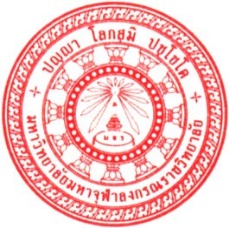                        ตามกรอบมาตรฐานคุณวุฒิระดับอุดมศึกษาแห่งชาติ                       มหาวิทยาลัยมหาจุฬาลงกรณราชวิทยาลัย ปีการศึกษา ๒๕๖๑คำชี้แจง	๑. แบบประเมินนี้มีวัตถุประสงค์เพื่อศึกษาความพึงพอใจของผู้ใช้บัณฑิตที่มีต่อคุณภาพบัณฑิตตามกรอบมาตรฐานคุณวุฒิระดับอุดมศึกษาแห่งชาติ มหาวิทยาลัยมหาจุฬาลงกรณราชวิทยาลัย ขอความอนุเคราะห์ท่านผู้ตอบแบบประเมิน โปรดตอบตามความเป็นจริง ทั้งนี้การวิเคราะห์ข้อมูลจะวิเคราะห์ในภาพรวม ซึ่งไม่มีผลกระทบต่อท่าน ข้อมูลที่ได้จะเป็นประโยชน์อย่างยิ่งต่อการพัฒนาคุณภาพการจัดการศึกษาของมหาวิทยาลัยมหาจุฬาลงกรณราชวิทยาลัย	๒. แบบประเมินมีทั้งหมด ๓ ตอน		ตอนที่ ๑  ข้อมูลทั่วไป		ตอนที่ ๒  ความพึงพอใจต่อคุณภาพบัณฑิตตามกรอบมาตรฐานคุณวุฒิระดับอุดมศึกษาแห่งชาติ		ตอนที่ ๓  ข้อเสนอแนะในการพัฒนาการปฏิบัติงานและคุณลักษณะของบัณฑิตเมื่อตอบแบบประเมินเสร็จเรียบร้อยแล้ว ขอความกรุณาส่งกลับคืนมายังมหาวิทยาลัยมหาจุฬาลงกรณราชวิทยาลัย ตามที่อยู่ที่จ่าหน้าไว้แล้วนี้  ตอนที่ ๑ ข้อมูลทั่วไป          คำชี้แจง  โปรดทำเครื่องหมาย  √ ลงในช่องที่ตรงกับข้อมูลของบัณฑิต มหาบัณฑิต หรือดุษฎีบัณฑิต และหน่วยงาน                        ของท่านให้มากที่สุด๑.๑ ข้อมูลเบื้องต้นของบัณฑิต มหาบัณฑิต หรือดุษฎีบัณฑิตที่ปฏิบัติงาน(๑) สถานภาพ	[   ] บรรพชิต  	 [   ] แม่ชี	[   ] คฤหัสถ์ชาย   	[   ] คฤหัสถ์หญิง     (๒) ระดับการศึกษาที่จบจากมหาวิทยาลัยมหาจุฬาลงกรณราชวิทยาลัย	[   ] ระดับปริญญาตรี         [   ] ระดับปริญญาโท   	[   ] ระดับปริญญาเอก     (๓) คณะ/สถานที่ที่จบการศึกษา	[   ] บัณฑิตวิทยาลัย          [   ] คณะพุทธศาสตร์ 	[   ] คณะครุศาสตร์   	[   ] คณะมนุษยศาสตร์       [   ] คณะสังคมศาสตร์   	[   ] วิทยาเขต/วิทยาลัยสงฆ์……………………………………………………………………………………………………....	[   ] โครงการขยายห้องเรียน/หน่วยวิทยบริการ…………………………………………………………………………….     (๔) สาขาวิชาที่จบการศึกษา (ระบุ) .................................................................................................................     (๕) ท่านมอบหมายงานให้บัณฑิต มหาบัณฑิต หรือดุษฎีบัณฑิต ปฏิบัติงานในตำแหน่ง           (ระบุ)...........................................................................................................................................................     ๑.๒ ข้อมูลเบื้องต้นของผู้ตอบแบบประเมิน 	(๑) ประเภทหน่วยงานของท่าน		[   ] ราชการ	[   ] รัฐวิสาหกิจ	[   ] เอกชน	      [   ] ธุรกิจอิสระ/ส่วนตัว		[   ] วัด หน่วยงาน/องค์กรสาธารณประโยชน์(๒) ความเกี่ยวข้องกับบัณฑิตที่ปฏิบัติงานในหน่วยงานของท่านในฐานะ		 [   ] เจ้าอาวาส	[   ] หัวหน้าหน่วยงาน	[   ] ผู้บริหารระดับสูง    [   ] เจ้าของกิจการ (๓) งานที่บัณฑิตปฏิบัติอยู่ตรงหรือสอดคล้องกับสาขาวิชาที่สำเร็จการศึกษา	 [   ] ตรง/สอดคล้อง  	[   ] ไม่ตรง/ไม่สอดคล้อง (๔) ระยะเวลาที่บัณฑิตทำงานอยู่กับท่าน	 	 [   ] น้อยกว่า ๓ เดือน	[   ] ระหว่าง ๓ – ๖ เดือน				 [   ] ระหว่าง ๗ – ๑๒ เดือน	[   ] มากกว่า ๑๒ เดือนตอนที่ ๒ ความพึงพอใจต่อคุณภาพบัณฑิตตามกรอบมาตรฐานคุณวุฒิระดับอุดมศึกษาแห่งชาติคำชี้แจง  โปรดระบุความคิดเห็น   โดยการทำเครื่องหมาย  √  ลงในช่องที่ตรงกับระดับความพึงพอใจที่ท่านมีต่อ                คุณภาพบัณฑิตตามกรอบมาตรฐานคุณวุฒิระดับอุดมศึกษาแห่งชาติ ตามความหมายต่อไปนี้		๕ หมายถึง พึงพอใจมากที่สุด 		๔ หมายถึง พึงพอใจมาก   		๓ หมายถึง พึงพอใจปานกลาง  		๒ หมายถึง พึงพอใจน้อย  		๑ หมายถึง พึงพอใจน้อยที่สุด ตอนที่ ๓  ข้อเสนอแนะในการพัฒนาการปฏิบัติงานและคุณลักษณะของบัณฑิต๓.๑ ท่านต้องการให้มหาวิทยาลัยมหาจุฬาลงกรณราชวิทยาลัยพัฒนาคุณภาพของบัณฑิตในด้านการปฏิบัติงานอย่างไร..................................................................................................................................................................................................................................................................................................................................................................................๓.๒ ท่านต้องการให้มหาวิทยาลัยมหาจุฬาลงกรณราชวิทยาลัยพัฒนาคุณลักษณะของบัณฑิตอย่างไร..................................................................................................................................................................................................................................................................................................................................................................................ขอขอบคุณที่ให้ความร่วมมือตอบแบบประเมินอย่างดียิ่งข้อรายการประเมินระดับความพึงพอใจระดับความพึงพอใจระดับความพึงพอใจระดับความพึงพอใจระดับความพึงพอใจข้อรายการประเมิน๕๔๓๒๑ด้านคุณธรรมจริยธรรม*ด้านคุณธรรมจริยธรรม*ด้านคุณธรรมจริยธรรม*ด้านคุณธรรมจริยธรรม*ด้านคุณธรรมจริยธรรม*ด้านคุณธรรมจริยธรรม*ด้านคุณธรรมจริยธรรม*๑* หมายเหตุ มาตรฐานผลการเรียนรู้ในแต่ละด้านคุณธรรมจริยธรรมของแต่ละหลักสูตรให้นำมาจาก มคอ.๒ หมวดที่ ๔ ๒๓๔๕ด้านความรู้*ด้านความรู้*ด้านความรู้*ด้านความรู้*ด้านความรู้*ด้านความรู้*ด้านความรู้*๖* หมายเหตุ มาตรฐานผลการเรียนรู้ในแต่ละด้านความรู้ของแต่ละหลักสูตรให้นำมาจาก มคอ.๒ หมวดที่ ๔๗๘๙๑๐ด้านทักษะทางปัญญา*ด้านทักษะทางปัญญา*ด้านทักษะทางปัญญา*ด้านทักษะทางปัญญา*ด้านทักษะทางปัญญา*ด้านทักษะทางปัญญา*ด้านทักษะทางปัญญา*๑๑* หมายเหตุ มาตรฐานผลการเรียนรู้ในแต่ละด้านทักษะทางปัญญาของแต่ละหลักสูตรให้นำมาจาก มคอ.๒ หมวดที่ ๔ ๑๒๑๓๑๔๑๕ด้านทักษะความสัมพันธ์ระหว่างบุคคลและความรับผิดชอบ*ด้านทักษะความสัมพันธ์ระหว่างบุคคลและความรับผิดชอบ*๑๖* หมายเหตุ มาตรฐานผลการเรียนรู้ในแต่ละด้านด้านทักษะความสัมพันธ์ระหว่างบุคคลและความรับผิดชอบของแต่ละหลักสูตรให้นำมาจาก มคอ.๒ หมวดที่ ๔๑๗๑๘๑๙๒๐ด้านทักษะการวิเคราะห์เชิงตัวเลข การสื่อสาร และการใช้เทคโนโลยีสารสนเทศ*ด้านทักษะการวิเคราะห์เชิงตัวเลข การสื่อสาร และการใช้เทคโนโลยีสารสนเทศ*ด้านทักษะการวิเคราะห์เชิงตัวเลข การสื่อสาร และการใช้เทคโนโลยีสารสนเทศ*ด้านทักษะการวิเคราะห์เชิงตัวเลข การสื่อสาร และการใช้เทคโนโลยีสารสนเทศ*ด้านทักษะการวิเคราะห์เชิงตัวเลข การสื่อสาร และการใช้เทคโนโลยีสารสนเทศ*ด้านทักษะการวิเคราะห์เชิงตัวเลข การสื่อสาร และการใช้เทคโนโลยีสารสนเทศ*ด้านทักษะการวิเคราะห์เชิงตัวเลข การสื่อสาร และการใช้เทคโนโลยีสารสนเทศ*๒๑* หมายเหตุ มาตรฐานผลการเรียนรู้ในแต่ละด้านด้านทักษะการวิเคราะห์เชิงตัวเลข การสื่อสาร และการใช้เทคโนโลยีสารสนเทศของแต่ละหลักสูตรให้นำมาจาก มคอ.๒ หมวดที่ ๔๒๒๒๓๒๔๒๕